                                                                                                                            Ф-01-СТО-2.012.05-2024договор №          от     «___ »___________20  г.ЗАЯВКА НА ИСПЫТАНИЯ  от     «___ »______________2024 г.Заказчик_____________________________________________________________________________________________ИНН Заказчика_______________________________________контактный телефон______________________________Юридический адрес___________________________________________________________________________________Изготовитель_________________________________________________________________________________________Юридический/фактический адрес_______________________________________________________________________Наименование образца    ______________________________________________________________________________Дата изготовления ___________________________ Срок годности ___________________________________________Масса образца_______________________________ Размер партии ___________________________________________  Выработанная по _____________________________________________________________________________________(ГОСТ,  ТУ и др. НД)*Место отбора образца (фактический адрес)_______________________________________________________________Образец отобран    ____________________________________________________________________________________(Заказчик/представитель Заказчика)Образец продукции отобран по______________________________    дата отбора образца, время _________________                                                                                (НД на отбор проб)Состояние образца___________________________________________________________________________________                                                                              (упаковка, температура, № сейф пакета)на соответствие требованиям___________________________________________________________________________                                                                                                          (ТР ТС,  ГОСТ,  ТУ и др. НД)*В целях_____________________________________________________________________________________________                                                    (производственный контроль, декларирование/сертификация, контроль качества, контроль безопасности) Наименование показателей, методы/методики испытаний__________________________________________________                                                                                                         (указываются  в случае выбора  заказчика)_________________________________________________________________________________________________________________________Контрольный образец __________________________ оставлен:         у владельца,          в лаборатории                                                   (имеется /отсутствует)Срочность выполнения работ необходима   ,     нет  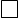 Испытания провести согласно:                   -  области аккредитации, оставляю право выбора оптимального метода/методики испытаний образцов за                испытательной лабораторией:	       -   вне области аккредитации, указать методики: ______________________________________________________ Заключение о соответствии:        предоставлять;       не предоставлять.** Ознакомлен с правилами принятия решений ИЛ ОГБУ «Липецкая облветлаборатория» _____________________                                                                                                                                                                                                                                                                  подпись ЗаказчикаВозможность привлечения субподрядных организаций   	 ДА	НЕТ Оригинал протокола испытаний _______________________________________________________________________                                                           (выдать на руки, отправить по факсу/ по электронной почте (указать е.mail) и т.п.)Заказчик /представитель Заказчик:      ____________________   ______________________________                                               (подпись)                                          (расшифровка подписи)Дата «______» _______________________20__г.  ____час_____мин.Пробу принял сотрудник отдела приема материала  _______________    ___________________________________                                                                                               (подпись)                               (расшифровка подписи)    Анализ заявки проведен: руководитель ИЛ    ________    ______________ дата «____» __________20__г.                                                                                                     (подпись)                    (расшифровка подписи)Возврат образцов не допускается*Необходимо предоставить копии ТУ,  СТО **В случае  не предоставления Заказчиком своих правил принятия решения,  ИЛ ОГБУ «Липецкая облветлаборатория»  использует правила принятия решений, указанные  в  спецификации/стандарте или разработанные  и утвержденные испытательной лабораторией.